Tööleht “Kuidas Euroopa Parlament meid kaitseb?”Rahu poole püüdlemine ja sõdadest hoidumine on olnud Euroopa eesmärk juba sajandeid. Sellel korral on e-tunnis külas Euroopa Parlamendi saadik Sven Mikser, kellega räägime sellest, milliseid olulisi otsuseid on Euroopa Parlament kaitse ja julgeoleku vallas viimasel ajal vastu võtnud, milliseid õppetunde on Euroopa Liit julgeolekukriisis saanud ning milliseid samme tuleks tulevikus vastu võtta, et saaksime Euroopas ennast turvaliselt tunda.Kasuta töölehte nii: enne otseülekannet pane kirja sõnu, mis seostuvad sinul demokraatiaga; pärast otseülekannet lahenda ülesanded.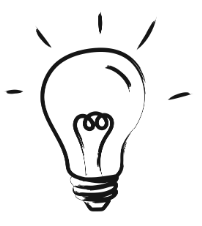 ENNE OTSEÜLEKANNET Kirjuta iga tähe juurde sõna, mis seostub sul demokraatiaga. Näidised on ette tehtud.Dialoog
Esindatus
M
O
K
R
A
A
T
I
APÄRAST OTSEÜLEKANNET LAHENDA ÜLESANDED1) Kas sinu arvates on oluline kaitsta demokraatiat ja väljaspool Euroopa Liitu? Miks?………………………………………………………………………………………………………………………………………………………………………………………………………………………………………………………………………………………………………………………………………………………………2) Mida tähendab turvalisus sinu jaoks? Kas sinu arvates on Eestis turvaline elada? Miks?………………………………………………………………………………………………………………………………………………………………………………………………………………………………………………………………………………………………………………………………………………………………3) Kas sinu arvates demokraatiast piisab, et tagada maailmas rahu? Too mõni näide. ………………………………………………………………………………………………………………………………………………………………………………………………………………………………………………………………………………………………………………………………………………………………4) Miks on viimase viie aasta jooksul muutunud kaitsevõime arendamine Euroopa Liidu jaoks oluliseks?……………………………………………………………………………………………………………………………………………………………………………………………………………………………………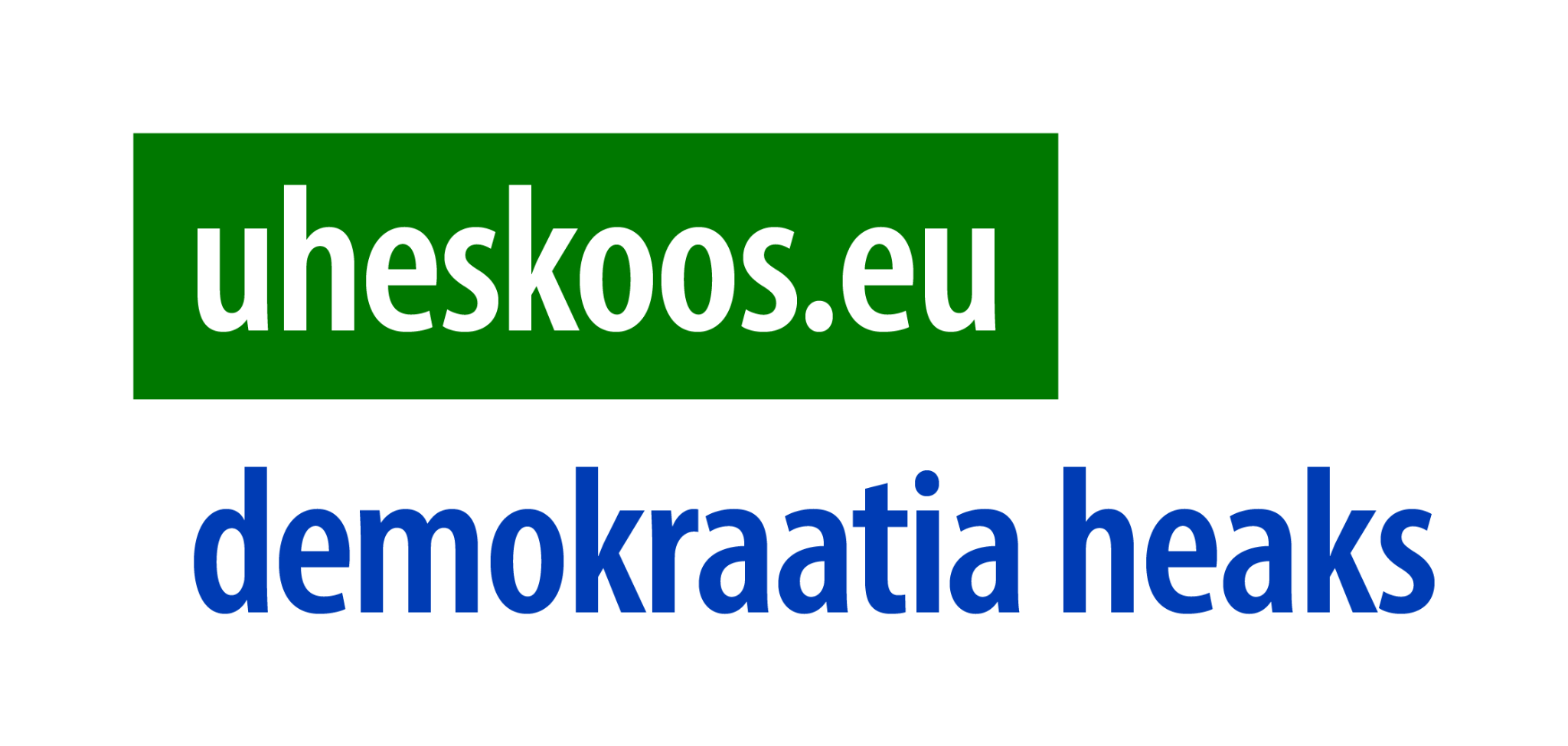 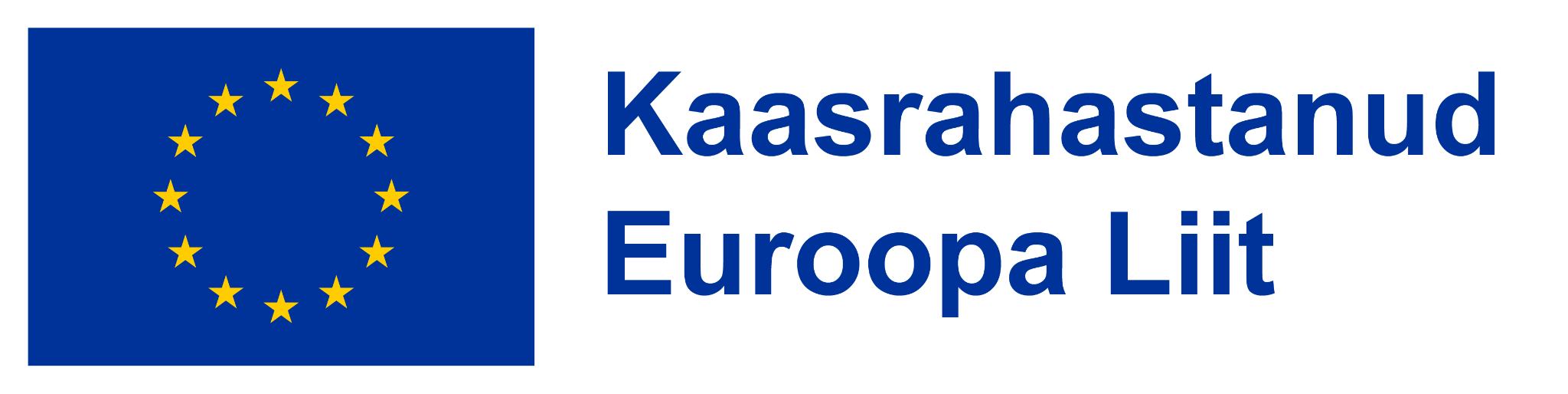 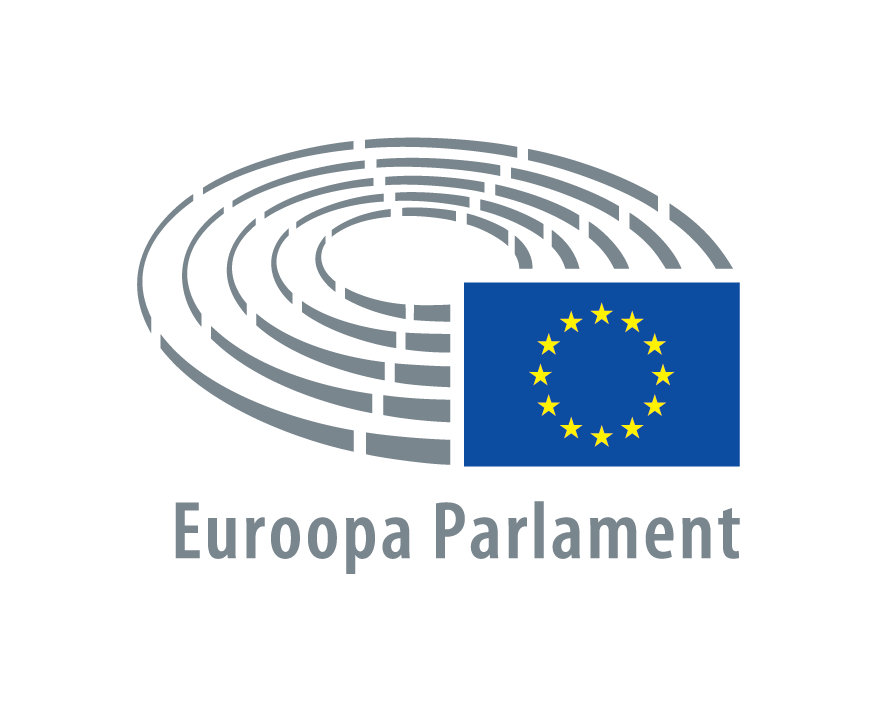 